Publicado en Madrid el 19/04/2018 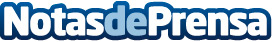 Carlin inaugura una nueva franquicia en VigoEl establecimiento se encuentra en una zona residencial cercana al centro de la ciudad, que no contaba hasta el momento con ninguna papeleríaDatos de contacto:Nuria RabadánNota de prensa publicada en: https://www.notasdeprensa.es/carlin-inaugura-una-nueva-franquicia-en-vigo_1 Categorias: Nacional Franquicias Galicia Emprendedores Consumo http://www.notasdeprensa.es